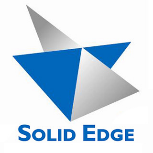 Zeichne einen einfachen Körper mit folgenden Maßen:Breite: 60 / Höhe: 80 / Tiefe: 70Du benötigst dafür ein leeres Part-Dokument 
„DIN – Metrisches Teil“und
- den Befehl "Rechteck über 3 Punkte"- den Befehl "Extrusion"- den Auswahlpfeil- die Schaltfläche "Einpassen"- den Befehl "Strg+I", um in die isometrische Ansicht zu wechselnSo sollte die Lösung aussehen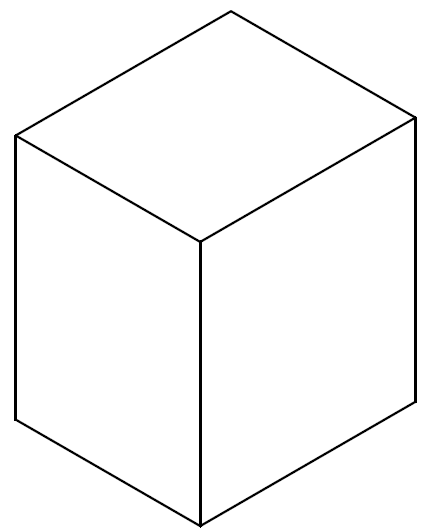 Speichere unter: CAD 01-1_Dein Name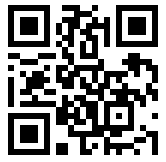 Videoanleitung zur Aufgabehttps://video.link/w/q8d4cName:Datum:Kl.TeNr.